Statement of Purpose The name and address of the registered provider is:Parkside Medical CentreTawney StBoston LincolnshirePE21 6PFTelephone: (01205) 365881www.parkside-medicalcentre.co.ukThe practice is registered as a Partnership and there are 2 partners within the practice:Dr Anton Kiss (Senior Partner)Dr Jelili LawalThe surgery is a purpose build premises attached to a Co-op owned Pharmacy, there is on site parking available to Staff and Patients and the practice is located directly opposite a Public carpark.Parkside Medical Centre is also a training practice with registrars Under the Health and Social Care Act 2008 (The Care Quality Commission (registration) Regulations 2009 Part 4), the registering body (Parkside Medical Practice) is required to provide to the Care Quality Commission a Statement of Purpose.Our Aims and Objectives To provide a high standard of medical care which is available to the whole population and to create a partnership between patient and healthcare professionalsBe committed to our patients needs Act with Integrity and ConfidentialityBe courteous, approachable and friendlyTo be open and honest – act within the ‘professional duty of candour’To recruit, retain and develop a highly motivated and appropriately skilled team who are committed to providing excellent patient careTo ensure effective and robust information governance systems are in place Treat all patients with dignity, respect and honestyEnsure safe and effective services and environmentOffer relevant health promotion advice and referral as appropriate, reflecting patient choice wherever practicableThorough monitoring and quality improvement/auditing continue to improve our healthcare services.Regulated Activities under CQCTreatment of disease, disorder or injurySurgical procedures – Minor SurgeryDiagnostic and screening proceduresMaternity servicesFamily planning and contraceptive servicesThe registered activities have been agreed by the partners at Parkside Medical Centre in accordance with CQC guidance. The registered activities under CQC are:Routine Medical checks and general medical servicesNHS relevant prescriptions and medications or a private prescription can be issuedVaccinations and immunisations – the practice supports the childhood immunisation programme. All routine childhood vaccinations are performed at the surgery by one of our practice nurses. We also offer our ‘at risk’ patients the seasonal influenza vaccination from September to March each year.NHS Foreign travel immunisations – provided by our practice nurses Medicals – the GP’s carry out medical reports and examinationsChronic Disease management – this encompasses a wide range of conditions which require long term management and care. Our priority is to ensure this care is on-goi ng and appropriate and we endeavour to review patients medication on an ongoing annual basis. Family planning and contraceptive services – this is provided by the doctors and nursesPhlebotomy – We offer an in house service carried out by our Health Care Support WorkerMaternity Services – The practice has a midwife that holds weekly clinics in the practiceMinor Surgery – appointments are available for some dermatology related conditionsCervical Screening – this service is provided by our trained practice nursesOur practice strives towards bettering the partnership between patients and healthcare professionals, and we do this based on the following:Mutual Respect We endeavour to treat all of our patients with dignity, respect and honesty. Everyone at the surgery is committed to providing excellent patient care.Continuity of CareBuilding and maintaining a strong relationship between health professionals and our patients is essential to the way we work. This is especially the case when dealing with patients who have long term conditions. In these circumstances, we encourage patients to see, wherever possible, the same health professional and we will endeavour to do this through our appointment system. However, if a patient finds that the doctor or nurse they usually see is not available, then we would encourage the patient to see any of the doctors or nurses and the practice.  Continuity for all patients to see any of the doctors or nurses at the practice. Continuity for all patients is promoted through regular internal meetings and communications.Learning and TrainingThe practice is a training practice and we are committed to the training of doctors and nurses, who are closely supervised. We recognise the vital role students have in keeping the practice fresh and reflective. All staff within the practice has an annual appraisal where their training needs are identified. We also recognise the benefit of supported learning for patients to enhance the ability to self-manage and deal with long term conditions. The practice trainers are: Dr Lawal, Dr Teckchandani and Dr Kuttappan. Patient Participation GroupParkside Medical Centre has an active patient group that meets every two months. We listen to the views of our patients and utilise the group to discuss any changes that we wish to make. Parkside Medical Centre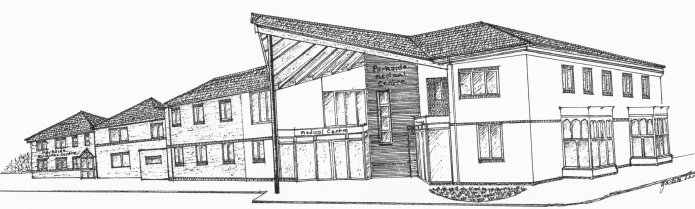 